Příloha č. 1 Rozhodnutí děkana PřF UHK č. 6/2019Grantová soutěž Excelence PřF UHK  na rok 2019Záměr soutěže:  Grantová soutěž  si klade za cíl prvotně podporovat zvyšování kvality publikačních výsledků Jimp vykazovaných fakultou PřF UHK dle metodiky hodnocení VaV ČR. V druhé řadě napomáhat konstituování a dalšímu rozvoji řešitelských týmů složených z akademických a vědeckých pracovníků a studentů fakulty PřF UHK se zapojením spolupracovníků z excelentních zahraničních vědecko-výzkumných pracovišť. Cíle: 	 podpora týmové spolupráce, 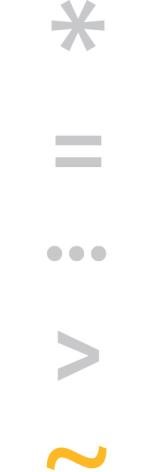 podpora financování variabilních finančních potřeb při řešení excelentního výzkumného záměru, zvýšení kvality publikací Jimp (cílem jsou články ve WoS Thomson JCR v Q1 a Q2). Požadavky na projekt: U publikačního výstupu vykazovaného v rámci tohoto projektu musí každý člen řešitelského týmu vykázat jedinou afiliaci a to PřF UHK. U každého publikačního výstupu z projektu musí být zajištěn minimálně 50% autorský podíl pro PřF UHK dle platné metodiky hodnocení VaV. Publikace vzniklá z tohoto projektu musí mít jedinečnou dedikaci členů řešitelského týmu jen tomuto projektu, tedy v publikaci musí být v části „Acknowledgement“ uvedeno za řešitele projektu pouze a jen: „The author/s  is/are grateful to Excelence project PřF UHK XXXX/2019 for the financial support.“  Možné maximální náklady projektu jsou 200.000 Kč na rok 2019. Projekty lze předkládat v českém nebo anglickém jazyce (případně i kombinovaně). Účast každého člena řešitelského týmu je možná pouze v jediném navrhovaném projektu excelence PřF UHK pro daný rok. Podrobné informace o hlavním navrhovateli a spolunavrhovatelích projektu: CV navrhovatele a všech spolunavrhovatelů. Úplné bibliografické informace všech nejvýznamnějších časopiseckých výsledků navrhovatele řazených ve WoS v Q1 dle IF nebo AIS v daném oboru JCR (lze vybrat pro navrhovatele lepší z obou variant). Je-li časopis řazen ve více kategoriích ve WoS, pak navrhovatel vybere jen tu jedinou kategorii, ve které je časopis nejkvalitnější. Celkový počet citací navrhovatele (včetně autocitací) dle WoS. H-index navrhovatele dle WoS. Možnosti čerpání finančních prostředků: financování nespecifických finančních nároků (vzhledem k široké variabilitě uplatnitelných finančních nároků bude potřeba jednotlivé položky vždy zdůvodnit a zároveň zdůvodnit výběr konkrétního produktu/služby): nákup HW či SW (pouze neinvestice), financování přístupů do databází, předplatné časopisů, výjezdy řešitelů na jiná výzkumná pracoviště, finance na per diemy pro přijíždějící zahraniční spolupracovníky, prestižní konference (IEEE, Springer, ACM, atd.), náklady spojené s publikací článků  v impaktovaných časopisech (poplatky vydavateli, atd.), náklady spojené s přípravou článků pro publikace v impaktovaných časopisech (korektury rodilým mluvčím, překlady, atd.), kdy musí být předem doložena kvalita překladatele pomocí certifikátu, státní zkoušky, či získání titulu min. Bc na zahraniční univerzitě v anglickém jazyce. není možné nárokovat ani uplatňovat finanční prostředky na mzdy ani stipendia členům řešitelského týmu projektu (s výjimkou financí v bodu 1g)). Úspěšné ukončení projektu Podmínkou úspěšného ukončení projektu jsou publikační výstupy zařazené do kategorie publikací Jimp, z nichž alespoň jeden bude v prvním nebo druhém kvartilu časopisů řazených pořadově podle IF nebo AIS v rámci daného WoS oboru (tedy v Q1 nebo v Q2).  Nesplnění předchozí podmínky může vést k vyřazení případné žádosti řešitele o projekty „Excelence na PřF UHK“ v následujících letech. Časový harmonogram: Veškeré dotazy směřujte na pavel.trojovsky@uhk.cz. Finální odevzdání je nutno provést emailem na adresu pavel.trojovsky@uhk.cz a v kopii na inesa.kotaskova@uhk.cz  a doručit jedenkrát písemně (podepsaný navrhovatelem projektu) na děkanát PřF UHK referentce pro vědu a výzkum Bc. Inese Kotáskové nejpozději do 20. 04. 2019 do 11:00 hod.  Návrhy doručené později nebudou do soutěže zařazeny. V Hradci Králové 22. 3. 2019doc. RNDr. Jan Kříž, Ph.D.  děkan Přírodovědecké fakulty UHK Vyhlášení 25. 3. 2019 Termín podání návrhů 25. 3. 2019  –  20. 4. 2019 (do 11:00) Vyhlášení výsledků soutěže 30. 4. 2019Trvání projektu 1. 5. 2019 -  31. 12. 2019 Čerpání financí 1. 5. 2019 -  30. 11. 2019 Ukončení projektu závěrečnou zprávou 30. 4. 2020 